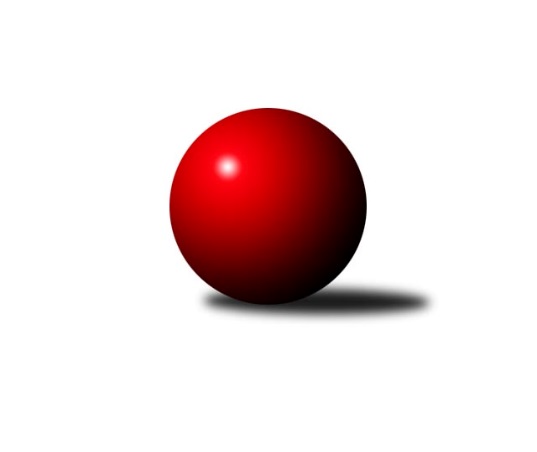 Č.1Ročník 2015/2016	23.5.2024 2. KLM B 2015/2016Statistika 1. kolaTabulka družstev:		družstvo	záp	výh	rem	proh	skore	sety	průměr	body	plné	dorážka	chyby	1.	TJ Třebíč	1	1	0	0	8.0 : 0.0 	(18.0 : 6.0)	3500	2	2296	1204	9	2.	TJ Sokol Vracov	1	1	0	0	7.0 : 1.0 	(17.5 : 6.5)	3348	2	2233	1115	20	3.	TJ Centropen Dačice	1	1	0	0	7.0 : 1.0 	(17.5 : 6.5)	3319	2	2201	1118	15	4.	TJ Lokomotiva Česká Třebová	1	1	0	0	6.0 : 2.0 	(14.5 : 9.5)	3678	2	2393	1285	14	5.	KK Slovan Rosice	1	1	0	0	6.0 : 2.0 	(12.0 : 12.0)	3322	2	2224	1098	13	6.	KK Zábřeh	1	0	1	0	4.0 : 4.0 	(14.0 : 10.0)	3148	1	2131	1017	21	7.	KK Blansko	1	0	1	0	4.0 : 4.0 	(10.0 : 14.0)	3139	1	2098	1041	13	8.	TJ Rostex Vyškov ˝A˝	1	0	0	1	2.0 : 6.0 	(12.0 : 12.0)	3317	0	2186	1131	25	9.	TJ Opava˝A˝	1	0	0	1	2.0 : 6.0 	(9.5 : 14.5)	3589	0	2335	1254	30	10.	TJ Sokol Husovice	1	0	0	1	1.0 : 7.0 	(6.5 : 17.5)	3219	0	2135	1084	28	11.	KK Moravská Slávia Brno ˝B˝	1	0	0	1	1.0 : 7.0 	(6.5 : 17.5)	3082	0	2083	999	39	12.	TJ Horní Benešov ˝A˝	1	0	0	1	0.0 : 8.0 	(6.0 : 18.0)	3257	0	2211	1046	26Tabulka doma:		družstvo	záp	výh	rem	proh	skore	sety	průměr	body	maximum	minimum	1.	TJ Třebíč	1	1	0	0	8.0 : 0.0 	(18.0 : 6.0)	3500	2	3500	3500	2.	TJ Lokomotiva Česká Třebová	1	1	0	0	6.0 : 2.0 	(14.5 : 9.5)	3678	2	3678	3678	3.	KK Slovan Rosice	1	1	0	0	6.0 : 2.0 	(12.0 : 12.0)	3322	2	3322	3322	4.	KK Zábřeh	1	0	1	0	4.0 : 4.0 	(14.0 : 10.0)	3148	1	3148	3148	5.	KK Blansko	0	0	0	0	0.0 : 0.0 	(0.0 : 0.0)	0	0	0	0	6.	TJ Rostex Vyškov ˝A˝	0	0	0	0	0.0 : 0.0 	(0.0 : 0.0)	0	0	0	0	7.	TJ Centropen Dačice	0	0	0	0	0.0 : 0.0 	(0.0 : 0.0)	0	0	0	0	8.	TJ Opava˝A˝	0	0	0	0	0.0 : 0.0 	(0.0 : 0.0)	0	0	0	0	9.	TJ Sokol Vracov	0	0	0	0	0.0 : 0.0 	(0.0 : 0.0)	0	0	0	0	10.	TJ Horní Benešov ˝A˝	0	0	0	0	0.0 : 0.0 	(0.0 : 0.0)	0	0	0	0	11.	TJ Sokol Husovice	1	0	0	1	1.0 : 7.0 	(6.5 : 17.5)	3219	0	3219	3219	12.	KK Moravská Slávia Brno ˝B˝	1	0	0	1	1.0 : 7.0 	(6.5 : 17.5)	3082	0	3082	3082Tabulka venku:		družstvo	záp	výh	rem	proh	skore	sety	průměr	body	maximum	minimum	1.	TJ Sokol Vracov	1	1	0	0	7.0 : 1.0 	(17.5 : 6.5)	3348	2	3348	3348	2.	TJ Centropen Dačice	1	1	0	0	7.0 : 1.0 	(17.5 : 6.5)	3319	2	3319	3319	3.	KK Blansko	1	0	1	0	4.0 : 4.0 	(10.0 : 14.0)	3139	1	3139	3139	4.	KK Moravská Slávia Brno ˝B˝	0	0	0	0	0.0 : 0.0 	(0.0 : 0.0)	0	0	0	0	5.	TJ Lokomotiva Česká Třebová	0	0	0	0	0.0 : 0.0 	(0.0 : 0.0)	0	0	0	0	6.	KK Slovan Rosice	0	0	0	0	0.0 : 0.0 	(0.0 : 0.0)	0	0	0	0	7.	KK Zábřeh	0	0	0	0	0.0 : 0.0 	(0.0 : 0.0)	0	0	0	0	8.	TJ Třebíč	0	0	0	0	0.0 : 0.0 	(0.0 : 0.0)	0	0	0	0	9.	TJ Sokol Husovice	0	0	0	0	0.0 : 0.0 	(0.0 : 0.0)	0	0	0	0	10.	TJ Rostex Vyškov ˝A˝	1	0	0	1	2.0 : 6.0 	(12.0 : 12.0)	3317	0	3317	3317	11.	TJ Opava˝A˝	1	0	0	1	2.0 : 6.0 	(9.5 : 14.5)	3589	0	3589	3589	12.	TJ Horní Benešov ˝A˝	1	0	0	1	0.0 : 8.0 	(6.0 : 18.0)	3257	0	3257	3257Tabulka podzimní části:		družstvo	záp	výh	rem	proh	skore	sety	průměr	body	doma	venku	1.	TJ Třebíč	1	1	0	0	8.0 : 0.0 	(18.0 : 6.0)	3500	2 	1 	0 	0 	0 	0 	0	2.	TJ Sokol Vracov	1	1	0	0	7.0 : 1.0 	(17.5 : 6.5)	3348	2 	0 	0 	0 	1 	0 	0	3.	TJ Centropen Dačice	1	1	0	0	7.0 : 1.0 	(17.5 : 6.5)	3319	2 	0 	0 	0 	1 	0 	0	4.	TJ Lokomotiva Česká Třebová	1	1	0	0	6.0 : 2.0 	(14.5 : 9.5)	3678	2 	1 	0 	0 	0 	0 	0	5.	KK Slovan Rosice	1	1	0	0	6.0 : 2.0 	(12.0 : 12.0)	3322	2 	1 	0 	0 	0 	0 	0	6.	KK Zábřeh	1	0	1	0	4.0 : 4.0 	(14.0 : 10.0)	3148	1 	0 	1 	0 	0 	0 	0	7.	KK Blansko	1	0	1	0	4.0 : 4.0 	(10.0 : 14.0)	3139	1 	0 	0 	0 	0 	1 	0	8.	TJ Rostex Vyškov ˝A˝	1	0	0	1	2.0 : 6.0 	(12.0 : 12.0)	3317	0 	0 	0 	0 	0 	0 	1	9.	TJ Opava˝A˝	1	0	0	1	2.0 : 6.0 	(9.5 : 14.5)	3589	0 	0 	0 	0 	0 	0 	1	10.	TJ Sokol Husovice	1	0	0	1	1.0 : 7.0 	(6.5 : 17.5)	3219	0 	0 	0 	1 	0 	0 	0	11.	KK Moravská Slávia Brno ˝B˝	1	0	0	1	1.0 : 7.0 	(6.5 : 17.5)	3082	0 	0 	0 	1 	0 	0 	0	12.	TJ Horní Benešov ˝A˝	1	0	0	1	0.0 : 8.0 	(6.0 : 18.0)	3257	0 	0 	0 	0 	0 	0 	1Tabulka jarní části:		družstvo	záp	výh	rem	proh	skore	sety	průměr	body	doma	venku	1.	TJ Centropen Dačice	0	0	0	0	0.0 : 0.0 	(0.0 : 0.0)	0	0 	0 	0 	0 	0 	0 	0 	2.	KK Moravská Slávia Brno ˝B˝	0	0	0	0	0.0 : 0.0 	(0.0 : 0.0)	0	0 	0 	0 	0 	0 	0 	0 	3.	TJ Lokomotiva Česká Třebová	0	0	0	0	0.0 : 0.0 	(0.0 : 0.0)	0	0 	0 	0 	0 	0 	0 	0 	4.	KK Slovan Rosice	0	0	0	0	0.0 : 0.0 	(0.0 : 0.0)	0	0 	0 	0 	0 	0 	0 	0 	5.	TJ Sokol Vracov	0	0	0	0	0.0 : 0.0 	(0.0 : 0.0)	0	0 	0 	0 	0 	0 	0 	0 	6.	TJ Sokol Husovice	0	0	0	0	0.0 : 0.0 	(0.0 : 0.0)	0	0 	0 	0 	0 	0 	0 	0 	7.	KK Zábřeh	0	0	0	0	0.0 : 0.0 	(0.0 : 0.0)	0	0 	0 	0 	0 	0 	0 	0 	8.	TJ Rostex Vyškov ˝A˝	0	0	0	0	0.0 : 0.0 	(0.0 : 0.0)	0	0 	0 	0 	0 	0 	0 	0 	9.	KK Blansko	0	0	0	0	0.0 : 0.0 	(0.0 : 0.0)	0	0 	0 	0 	0 	0 	0 	0 	10.	TJ Třebíč	0	0	0	0	0.0 : 0.0 	(0.0 : 0.0)	0	0 	0 	0 	0 	0 	0 	0 	11.	TJ Opava˝A˝	0	0	0	0	0.0 : 0.0 	(0.0 : 0.0)	0	0 	0 	0 	0 	0 	0 	0 	12.	TJ Horní Benešov ˝A˝	0	0	0	0	0.0 : 0.0 	(0.0 : 0.0)	0	0 	0 	0 	0 	0 	0 	0 Zisk bodů pro družstvo:		jméno hráče	družstvo	body	zápasy	v %	dílčí body	sety	v %	1.	Dalibor Matyáš 	KK Slovan Rosice 	1	/	1	(100%)	4	/	4	(100%)	2.	Ivo Fabík 	KK Slovan Rosice 	1	/	1	(100%)	4	/	4	(100%)	3.	Mojmír Holec 	TJ Centropen Dačice 	1	/	1	(100%)	4	/	4	(100%)	4.	Jiří Trávníček 	TJ Rostex Vyškov ˝A˝ 	1	/	1	(100%)	4	/	4	(100%)	5.	Petr Pevný 	TJ Rostex Vyškov ˝A˝ 	1	/	1	(100%)	4	/	4	(100%)	6.	Martin Podzimek 	TJ Lokomotiva Česká Třebová 	1	/	1	(100%)	4	/	4	(100%)	7.	Pavel Jiroušek 	TJ Lokomotiva Česká Třebová 	1	/	1	(100%)	4	/	4	(100%)	8.	Václav Švub 	KK Zábřeh 	1	/	1	(100%)	4	/	4	(100%)	9.	Petr Dobeš ml.	TJ Třebíč 	1	/	1	(100%)	4	/	4	(100%)	10.	Pavel Kabelka 	TJ Centropen Dačice 	1	/	1	(100%)	4	/	4	(100%)	11.	Marek Ollinger 	KK Zábřeh 	1	/	1	(100%)	4	/	4	(100%)	12.	Tomáš Bártů 	TJ Centropen Dačice 	1	/	1	(100%)	3.5	/	4	(88%)	13.	Pavel Polanský st. ml.	TJ Sokol Vracov 	1	/	1	(100%)	3.5	/	4	(88%)	14.	Jan Tužil 	TJ Sokol Vracov 	1	/	1	(100%)	3.5	/	4	(88%)	15.	Martin Procházka 	KK Blansko  	1	/	1	(100%)	3	/	4	(75%)	16.	Jiří Malínek 	TJ Centropen Dačice 	1	/	1	(100%)	3	/	4	(75%)	17.	Jakub Flek 	KK Blansko  	1	/	1	(100%)	3	/	4	(75%)	18.	Petr Bracek 	TJ Opava˝A˝ 	1	/	1	(100%)	3	/	4	(75%)	19.	František Svoboda 	TJ Sokol Vracov 	1	/	1	(100%)	3	/	4	(75%)	20.	Filip Kordula 	TJ Sokol Vracov 	1	/	1	(100%)	3	/	4	(75%)	21.	Petr Hendrych 	TJ Opava˝A˝ 	1	/	1	(100%)	3	/	4	(75%)	22.	František Kellner 	KK Moravská Slávia Brno ˝B˝ 	1	/	1	(100%)	3	/	4	(75%)	23.	Robert Pevný 	TJ Třebíč 	1	/	1	(100%)	3	/	4	(75%)	24.	Jiří Mikoláš 	TJ Třebíč 	1	/	1	(100%)	3	/	4	(75%)	25.	Jan Dobeš 	TJ Třebíč 	1	/	1	(100%)	3	/	4	(75%)	26.	Václav Rypel 	TJ Třebíč 	1	/	1	(100%)	3	/	4	(75%)	27.	Tomáš Kordula 	TJ Sokol Vracov 	1	/	1	(100%)	2.5	/	4	(63%)	28.	Jiří Kmoníček 	TJ Lokomotiva Česká Třebová 	1	/	1	(100%)	2.5	/	4	(63%)	29.	Jiří Zemek 	KK Slovan Rosice 	1	/	1	(100%)	2	/	4	(50%)	30.	Petr Žahourek 	TJ Centropen Dačice 	1	/	1	(100%)	2	/	4	(50%)	31.	Roman Flek 	KK Blansko  	1	/	1	(100%)	2	/	4	(50%)	32.	Kamil Nestrojil 	TJ Třebíč 	1	/	1	(100%)	2	/	4	(50%)	33.	Václav Kolář 	TJ Lokomotiva Česká Třebová 	1	/	1	(100%)	2	/	4	(50%)	34.	Jiří Axman st.	KK Slovan Rosice 	1	/	1	(100%)	2	/	4	(50%)	35.	Martin Honc 	KK Blansko  	1	/	1	(100%)	2	/	4	(50%)	36.	Miroslav Vejtasa 	TJ Sokol Husovice 	1	/	1	(100%)	2	/	4	(50%)	37.	Antonín Svozil ml.	TJ Sokol Vracov 	0	/	1	(0%)	2	/	4	(50%)	38.	Michael Dvořák 	KK Moravská Slávia Brno ˝B˝ 	0	/	1	(0%)	2	/	4	(50%)	39.	Michal Blažek 	TJ Opava˝A˝ 	0	/	1	(0%)	2	/	4	(50%)	40.	Kamil Bednář 	TJ Rostex Vyškov ˝A˝ 	0	/	1	(0%)	2	/	4	(50%)	41.	Tomáš Procházka 	TJ Rostex Vyškov ˝A˝ 	0	/	1	(0%)	2	/	4	(50%)	42.	Petr Rak 	TJ Horní Benešov ˝A˝ 	0	/	1	(0%)	2	/	4	(50%)	43.	Josef Sitta 	KK Zábřeh 	0	/	1	(0%)	2	/	4	(50%)	44.	Lukáš Horňák 	KK Zábřeh 	0	/	1	(0%)	2	/	4	(50%)	45.	Pavel Košťál 	TJ Sokol Husovice 	0	/	1	(0%)	1.5	/	4	(38%)	46.	Milan Jahn 	TJ Opava˝A˝ 	0	/	1	(0%)	1.5	/	4	(38%)	47.	Bohuslav Čuba 	TJ Horní Benešov ˝A˝ 	0	/	1	(0%)	1	/	4	(25%)	48.	Vlastimil Skopalík 	TJ Horní Benešov ˝A˝ 	0	/	1	(0%)	1	/	4	(25%)	49.	Milan Kabelka 	TJ Centropen Dačice 	0	/	1	(0%)	1	/	4	(25%)	50.	Jiří Hetych ml.	TJ Lokomotiva Česká Třebová 	0	/	1	(0%)	1	/	4	(25%)	51.	David Plšek 	TJ Sokol Husovice 	0	/	1	(0%)	1	/	4	(25%)	52.	Jiří Flídr 	KK Zábřeh 	0	/	1	(0%)	1	/	4	(25%)	53.	Zdeněk Švub 	KK Zábřeh 	0	/	1	(0%)	1	/	4	(25%)	54.	Kamil Kubeša 	TJ Horní Benešov ˝A˝ 	0	/	1	(0%)	1	/	4	(25%)	55.	Karel Chlevišťan 	TJ Horní Benešov ˝A˝ 	0	/	1	(0%)	1	/	4	(25%)	56.	Petr Holanec 	TJ Lokomotiva Česká Třebová 	0	/	1	(0%)	1	/	4	(25%)	57.	Radek Šenkýř 	KK Moravská Slávia Brno ˝B˝ 	0	/	1	(0%)	1	/	4	(25%)	58.	Jan Machálek ml. ml.	TJ Sokol Husovice 	0	/	1	(0%)	0.5	/	4	(13%)	59.	Tomaš Žižlavský 	TJ Sokol Husovice 	0	/	1	(0%)	0.5	/	4	(13%)	60.	Martin Večerka 	KK Moravská Slávia Brno ˝B˝ 	0	/	1	(0%)	0.5	/	4	(13%)	61.	Petr Havíř 	KK Blansko  	0	/	1	(0%)	0	/	4	(0%)	62.	Marek Hynar 	TJ Opava˝A˝ 	0	/	1	(0%)	0	/	4	(0%)	63.	Eduard Varga 	TJ Rostex Vyškov ˝A˝ 	0	/	1	(0%)	0	/	4	(0%)	64.	Luděk Rychlovský 	TJ Rostex Vyškov ˝A˝ 	0	/	1	(0%)	0	/	4	(0%)	65.	Lukáš Hlavinka 	KK Blansko  	0	/	1	(0%)	0	/	4	(0%)	66.	Miroslav Petřek ml.	TJ Horní Benešov ˝A˝ 	0	/	1	(0%)	0	/	4	(0%)	67.	Adam Palko 	KK Slovan Rosice 	0	/	1	(0%)	0	/	4	(0%)	68.	Pavel Palian 	KK Moravská Slávia Brno ˝B˝ 	0	/	1	(0%)	0	/	4	(0%)	69.	Michal Hrdlička 	KK Slovan Rosice 	0	/	1	(0%)	0	/	4	(0%)	70.	Peter Zaťko 	KK Moravská Slávia Brno ˝B˝ 	0	/	1	(0%)	0	/	4	(0%)	71.	Milan Vaněk 	TJ Opava˝A˝ 	0	/	1	(0%)	0	/	4	(0%)Průměry na kuželnách:		kuželna	průměr	plné	dorážka	chyby	výkon na hráče	1.	TJ Lokomotiva Česká Třebová, 1-4	3633	2364	1269	22.0	(605.6)	2.	TJ Třebíč, 1-4	3378	2253	1125	17.5	(563.1)	3.	KK Slovan Rosice, 1-4	3319	2205	1114	19.0	(553.3)	4.	TJ Sokol Husovice, 1-4	3283	2184	1099	24.0	(547.3)	5.	KK MS Brno, 1-4	3200	2142	1058	27.0	(533.4)	6.	KK Zábřeh, 1-4	3143	2114	1029	17.0	(523.9)Nejlepší výkony na kuželnách:TJ Lokomotiva Česká Třebová, 1-4TJ Lokomotiva Česká Třebová	3678	1. kolo	Martin Podzimek 	TJ Lokomotiva Česká Třebová	668	1. koloTJ Opava˝A˝	3589	1. kolo	Petr Bracek 	TJ Opava˝A˝	626	1. kolo		. kolo	Petr Hendrych 	TJ Opava˝A˝	623	1. kolo		. kolo	Pavel Jiroušek 	TJ Lokomotiva Česká Třebová	622	1. kolo		. kolo	Václav Kolář 	TJ Lokomotiva Česká Třebová	615	1. kolo		. kolo	Marek Hynar 	TJ Opava˝A˝	610	1. kolo		. kolo	Petr Holanec 	TJ Lokomotiva Česká Třebová	605	1. kolo		. kolo	Jiří Hetych ml.	TJ Lokomotiva Česká Třebová	603	1. kolo		. kolo	Michal Blažek 	TJ Opava˝A˝	593	1. kolo		. kolo	Milan Vaněk 	TJ Opava˝A˝	580	1. koloTJ Třebíč, 1-4TJ Třebíč	3500	1. kolo	Petr Dobeš ml.	TJ Třebíč	626	1. koloTJ Horní Benešov ˝A˝	3257	1. kolo	Robert Pevný 	TJ Třebíč	595	1. kolo		. kolo	Jiří Mikoláš 	TJ Třebíč	593	1. kolo		. kolo	Václav Rypel 	TJ Třebíč	584	1. kolo		. kolo	Miroslav Petřek ml.	TJ Horní Benešov ˝A˝	573	1. kolo		. kolo	Kamil Nestrojil 	TJ Třebíč	562	1. kolo		. kolo	Kamil Kubeša 	TJ Horní Benešov ˝A˝	560	1. kolo		. kolo	Petr Rak 	TJ Horní Benešov ˝A˝	556	1. kolo		. kolo	Jan Dobeš 	TJ Třebíč	540	1. kolo		. kolo	Karel Chlevišťan 	TJ Horní Benešov ˝A˝	535	1. koloKK Slovan Rosice, 1-4KK Slovan Rosice	3322	1. kolo	Petr Pevný 	TJ Rostex Vyškov ˝A˝	608	1. koloTJ Rostex Vyškov ˝A˝	3317	1. kolo	Dalibor Matyáš 	KK Slovan Rosice	604	1. kolo		. kolo	Jiří Trávníček 	TJ Rostex Vyškov ˝A˝	599	1. kolo		. kolo	Adam Palko 	KK Slovan Rosice	550	1. kolo		. kolo	Ivo Fabík 	KK Slovan Rosice	549	1. kolo		. kolo	Luděk Rychlovský 	TJ Rostex Vyškov ˝A˝	548	1. kolo		. kolo	Jiří Zemek 	KK Slovan Rosice	547	1. kolo		. kolo	Tomáš Procházka 	TJ Rostex Vyškov ˝A˝	542	1. kolo		. kolo	Michal Hrdlička 	KK Slovan Rosice	542	1. kolo		. kolo	Jiří Axman st.	KK Slovan Rosice	530	1. koloTJ Sokol Husovice, 1-4TJ Sokol Vracov	3348	1. kolo	Pavel Polanský st. ml.	TJ Sokol Vracov	600	1. koloTJ Sokol Husovice	3219	1. kolo	František Svoboda 	TJ Sokol Vracov	564	1. kolo		. kolo	David Plšek 	TJ Sokol Husovice	563	1. kolo		. kolo	Jan Tužil 	TJ Sokol Vracov	560	1. kolo		. kolo	Filip Kordula 	TJ Sokol Vracov	554	1. kolo		. kolo	Miroslav Vejtasa 	TJ Sokol Husovice	552	1. kolo		. kolo	Tomaš Žižlavský 	TJ Sokol Husovice	549	1. kolo		. kolo	Tomáš Kordula 	TJ Sokol Vracov	539	1. kolo		. kolo	Pavel Košťál 	TJ Sokol Husovice	533	1. kolo		. kolo	Antonín Svozil ml.	TJ Sokol Vracov	531	1. koloKK MS Brno, 1-4TJ Centropen Dačice	3319	1. kolo	Pavel Kabelka 	TJ Centropen Dačice	589	1. koloKK Moravská Slávia Brno ˝B˝	3082	1. kolo	Mojmír Holec 	TJ Centropen Dačice	579	1. kolo		. kolo	Tomáš Bártů 	TJ Centropen Dačice	556	1. kolo		. kolo	Jiří Malínek 	TJ Centropen Dačice	546	1. kolo		. kolo	Petr Žahourek 	TJ Centropen Dačice	534	1. kolo		. kolo	Martin Večerka 	KK Moravská Slávia Brno ˝B˝	531	1. kolo		. kolo	Pavel Palian 	KK Moravská Slávia Brno ˝B˝	526	1. kolo		. kolo	František Kellner 	KK Moravská Slávia Brno ˝B˝	523	1. kolo		. kolo	Milan Kabelka 	TJ Centropen Dačice	515	1. kolo		. kolo	Peter Zaťko 	KK Moravská Slávia Brno ˝B˝	507	1. koloKK Zábřeh, 1-4KK Zábřeh	3148	1. kolo	Marek Ollinger 	KK Zábřeh	572	1. koloKK Blansko 	3139	1. kolo	Martin Procházka 	KK Blansko 	557	1. kolo		. kolo	Martin Honc 	KK Blansko 	549	1. kolo		. kolo	Jakub Flek 	KK Blansko 	545	1. kolo		. kolo	Jiří Flídr 	KK Zábřeh	528	1. kolo		. kolo	Roman Flek 	KK Blansko 	525	1. kolo		. kolo	Josef Sitta 	KK Zábřeh	524	1. kolo		. kolo	Václav Švub 	KK Zábřeh	521	1. kolo		. kolo	Zdeněk Švub 	KK Zábřeh	510	1. kolo		. kolo	Petr Havíř 	KK Blansko 	502	1. koloČetnost výsledků:	8.0 : 0.0	1x	6.0 : 2.0	2x	4.0 : 4.0	1x	1.0 : 7.0	2x